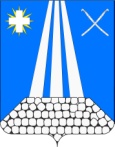 АДМИНИСТРАЦИЯ НЕКРАСОВСКОГО СЕЛЬСКОГО ПОСЕЛЕНИЯ УСТЬ-ЛАБИНСКОГО РАЙОНА П О С Т А Н О В Л Е Н И Еот _________ 2022 года                                                                         № ___ станица НекрасовскаяО порядке представления сведений о доходах, расходах, об имуществе и обязательствах имущественного характера муниципальными служащими и гражданами, претендующими на замещение должностей муниципальной службы администрации Некрасовского сельского поселения Усть-Лабинского района и порядке размещения этих сведений в информационно-телекоммуникационной сети «Интернет»В соответствии с частью 9 статьи 15 Федерального закона от 02.03.2007  № 25-ФЗ «О муниципальной службе в Российской Федерации», частью 6 статьи 8, частью 4.3 статьи 12.1 Федерального закона от 25.12.2008 № 273-ФЗ «О противодействии коррупции», частью 4 статьи 8 Федерального законом от 03.12.2012 № 230-ФЗ «О контроле за соответствием расходов лиц, замещающих государственные должности, и иных лиц их доходам», руководствуясь пунктом 8 Указа Президента Российской Федерации от 08.07.2013 № 613 «Вопросы противодействия коррупции», постановляю:1.Утвердить Положение о порядке предоставления муниципальными служащими и гражданами, претендующими на замещение должностей муниципальной службы в администрации  Некрасовского  сельского поселения Усть-Лабинского района, сведений о своих доходах, расходах, об имуществе и обязательствах имущественного характера, и о доходах, расходах, об имуществе и обязательствах имущественного характера членов их семей, согласно приложению.2.Признать утратившим силу постановление администрации Некрасовского сельского поселения Усть-Лабинского района от 16.02.2017 года № 17 «О порядке представления сведений о доходах, расходах, об имуществе и обязательствах имущественного характера муниципальными служащими и гражданами, претендующими на замещение должностей муниципальной службы администрации Некрасовского сельского поселения Усть-Лабинского района и порядке размещения этих сведений в информационно-телекоммуникационной сети «Интернет».3.Общему отделу администрации Некрасовского сельского поселения Усть-Лабинского района (Анисимова) обнародовать настоящее постановление и разместить на официальном сайте Некрасовского сельского поселения Усть-Лабинского района в сети «Интернет».3. Контроль за выполнением настоящего постановления оставляю за собой.4. Постановление вступает в силу со дня его официального обнародования.Глава Некрасовского сельского поселения Усть-Лабинского района			           		Т.Ю. СкориковаПриложениеУТВЕРЖДЕН						постановлением администрацииНекрасовского сельского поселенияУсть-Лабинского районаот ___________ г. № ___ ПОРЯДОК размещения сведений о доходах, расходах,об имуществе и обязательствах имущественного характера лиц, замещающих должности муниципальной службы в администрации Некрасовского сельского поселения Усть-Лабинского района, должности руководителей муниципальных учреждений, и членов их семей на официальном сайте органов местного самоуправления и представления этих сведений общероссийским средствам массовой информации для опубликования1. Настоящим Порядком устанавливаются правила размещения сведений о доходах, расходах, об имуществе и обязательствах имущественного характера лиц, замещающих должности муниципальной службы в администрации Некрасовского сельского поселения Усть-Лабинского района (далее – муниципальные служащие), должности руководителей муниципальных учреждений (далее - руководители), их супругов и несовершеннолетних детей в информационно-телекоммуникационной сети «Интернет» на официальном сайте Некрасовского сельского поселения Усть-Лабинского района в информационно-телекоммуникационной сети «Интернет» (далее - официальный сайт), а также предоставлять эти сведения общероссийским средствам массовой информации для опубликования в связи с их запросами. 2. Размещение сведений о доходах, расходах, об имуществе и обязательствах имущественного характера муниципальных служащих, их супругов и несовершеннолетних детей на официальном сайте и предоставление этих сведений общероссийским средствам массовой информации для опубликования (в связи с их запросами) осуществляет специалист  общего отдела администрации Некрасовского сельского поселения Усть-Лабинского района.3. Размещение сведений о доходах, расходах, об имуществе и обязательствах имущественного характера руководителей муниципальных учреждений культуры, их супругов и несовершеннолетних детей на официальном сайте и предоставление этих сведений общероссийским средствам массовой информации для опубликования (в связи с их запросами) осуществляет специалист общего отдела администрации Некрасовского сельского поселения Усть-Лабинского района.4. На официальном сайте размещаются и общероссийским средствам массовой информации представляются для опубликования следующие сведения о доходах, расходах, об имуществе и обязательствах имущественного характера муниципальных служащих (руководителей), замещающих должности, замещение которых влечет за собой размещение таких сведений, а также сведения о доходах, расходах, об имуществе и обязательствах имущественного характера их супруг (супругов) и несовершеннолетних детей:а) перечень объектов недвижимого имущества, принадлежащих муниципальному служащему (руководителю), его супруге (супругу) и несовершеннолетним детям на праве собственности или находящихся в их пользовании, с указанием вида, площади и страны расположения каждого из таких объектов;б) перечень транспортных средств с указанием вида и марки, принадлежащих на праве собственности муниципальному служащему (руководителю), его супруге (супругу) и несовершеннолетним детям;в) декларированный годовой доход муниципального служащего (руководителя), его супруги (супруга) и несовершеннолетних детей;г) сведения об источниках получения средств, за счет которых совершены сделки (совершена сделка) по приобретению земельного участка, другого объекта недвижимого имущества, транспортного средства, ценных бумаг (долей участия, паев в уставных (складочных) капиталах организаций), цифровых финансовых активов, цифровой валюты, если общая сумма таких сделок (сумма такой сделки) превышает общий доход служащего (руководителя) и его супруги (супруга) за три последних года, предшествующих отчетному периоду.5. В размещаемых на официальном сайте и представляемых общероссийским средствам массовой информации для опубликования сведениях о доходах, расходах, об имуществе и обязательствах имущественного характера запрещается указывать:- иные сведения (кроме указанных в пункте 4 настоящего Порядка) о доходах, расходах муниципального служащего, руководителя, его супруги (супруга) и несовершеннолетних детей, об имуществе, принадлежащем на праве собственности названным лицам, и об их обязательствах имущественного характера;- персональные данные супруги (супруга), детей и иных членов семьи муниципального служащего, руководителя;- данные, позволяющие определить место жительства, почтовый адрес, телефон и иные индивидуальные средства коммуникации муниципального служащего, руководителя, его супруги (супруга), детей и иных членов семьи;- данные, позволяющие определить местонахождение объектов недвижимого имущества, принадлежащих муниципальному служащему, руководителю, его супруге (супругу), детям, иным членам семьи на праве собственности или находящихся в их пользовании;- информацию, отнесенную к государственной тайне или являющуюся конфиденциальной.6. Сведения о доходах, расходах, об имуществе и обязательствах имущественного характера, указанные в пункте 4 настоящего Порядка, за весь период замещения муниципальным служащим, руководителем должностей, замещение которых влечет за собой размещение его сведений о доходах, расходах, об имуществе и обязательствах имущественного характера, а также сведения о доходах, расходах, об имуществе и обязательствах имущественного характера его супруги (супруга) и несовершеннолетних детей находятся на официальном сайте и ежегодно обновляются в течение 14 рабочих дней со дня истечения срока, установленного для их подачи, в соответствии с действующим законодательством.7. Специалист общего отдела администрации Некрасовского сельского поселения Усть-Лабинского района:а) в течение трех рабочих дней со дня поступления запроса от общероссийского средства массовой информации сообщают о нем муниципальному служащему, руководителю, в отношении которого поступил запрос;б) в течение семи рабочих дней со дня поступления запроса от общероссийского средства массовой информации обеспечивают представление ему сведений, указанных в пункте 4 настоящего Порядка, в том случае, если запрашиваемые сведения отсутствуют на официальном сайте.8. Муниципальные служащие (работники), обеспечивающие размещение сведений о доходах, расходах, об имуществе и обязательствах имущественного характера на официальном сайте и их представление общероссийским средствам массовой информации для опубликования, несут в соответствии с законодательством Российской Федерации ответственность за несоблюдение настоящего Порядка, а также за разглашение сведений, отнесенных к государственной тайне или являющихся конфиденциальными.Специалист 2 категории общего отдела администрации Некрасовского сельского поселения Усть-Лабинского района			               		       Т.А. Анисимова